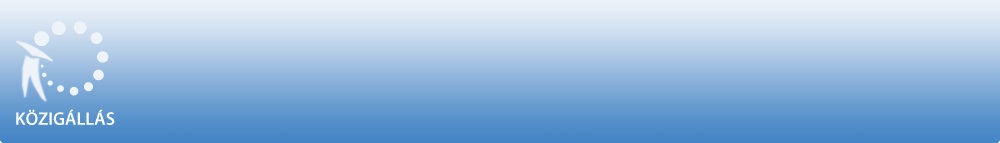 Dél-pesti Centrumkórház - Országos Hematológiai és Infektológiai Intézeta Közalkalmazottak jogállásáról szóló 1992. évi XXXIII. törvény 20/A. § alapjánpályázatot hirdetDél-pesti Centrumkórház - Országos Hematológiai és Infektológiai Intézet
Kontrolling Osztály

kontrollermunkakör betöltésére.A közalkalmazotti jogviszony időtartama:határozatlan idejű közalkalmazotti jogviszonyFoglalkoztatás jellege:Teljes munkaidőA munkavégzés helye:Budapest, 1097 Budapest, Nagyvárad tér 1.A munkakörbe tartozó, illetve a vezetői megbízással járó lényeges feladatok:Az intézményi kontrolling rendszer működtetésében aktív részvétel. A beérkező adatok ellenőrzése. Finanszírozási és teljesítmény, valamint költség adatok feldolgozása a Bsoft-KVIK rendszerben. Időszakos terv-tény adatok összehasonlítása, kiértékelése. Intézményi és szervezeti egység szintű elemzések készítése. Adatszolgáltatások készítése fenntartó intézmény számára. Társosztályok munkájának segítése kontrolling adatokon keresztül.Illetmény és juttatások:Az illetmény megállapítására és a juttatásokra a Közalkalmazottak jogállásáról szóló 1992. évi XXXIII. törvény rendelkezései az irányadók.Pályázati feltételek:         Felsőfokú képesítés,         Gazdasági, pénzügyi végzettség         Egészségügyben szerzett releváns tapasztalat         Magas szintű MS office ismeret ( Word, Excel, Acces, Power Point)         Önálló, megbízható és precíz munkavégzés         Analitikus gondolkodásmód         Felelősségtudat         Büntetlen előélet és cselekvőképességA pályázat elbírálásánál előnyt jelent:         Egészségügyi finanszírozásban, számvitelben szerzett tapasztalat,         Bsoft - KVIK, Bsoft - OEP, CT - EcoStat rendszerek ismereteA pályázat részeként benyújtandó iratok, igazolások:         Részletes, fényképes szakmai önéletrajz a pályázó elérhetőségével         Képzettséget/végzettséget igazoló dokumentumok másolata.         Pályázat elnyerése esetén 90 napnál nem régebbi erkölcsi bizonyítvány.         Pályázó beleegyező nyilatkozata, hogy a pályázati elbírálásban résztvevők a pályázati anyagát megismerhetik, személyes adatainak kezeléséhez hozzájárul.         Hozzájárulási nyilatkozat arról, hogy amennyiben pályázata sikertelen, annak kiértesítését követően a pályázati anyaga nem kerül személyes átvételre, akkor tudomásul veszi annak megsemmisítését.A munkakör betölthetőségének időpontja:A munkakör a pályázatok elbírálását követően azonnal betölthető.A pályázat benyújtásának határideje: 2020. április 20.A pályázati kiírással kapcsolatosan további információt Jankai Ágnes nyújt, a 06-30/475-5976 -os telefonszámon.A pályázatok benyújtásának módja:         Postai úton, a pályázatnak a Dél-pesti Centrumkórház - Országos Hematológiai és Infektológiai Intézet címére történő megküldésével (1097 Budapest, Nagyvárad tér 1. Jankai Ágnes " SK" Kontrolling Osztály osztályvezető ). Kérjük a borítékon feltüntetni a pályázati adatbázisban szereplő azonosító számot: 3972-001/2020 , valamint a munkakör megnevezését: kontroller.A pályázat elbírálásának módja, rendje:A jelentkezők meghallgatása és a pályázatok elbírálása folyamatosan történik, a munkakör azt követően azonnal betölthető. Sikertelen pályázat esetén az értesítést követően 15 napon belül a pályázat átvehető a Bérszámfejtési, Munkaügyi és Humánpolitikai Osztályon. Ezt követően a pályázati anyag megsemmisítésre kerül.A pályázat elbírálásának határideje: 2020. április 30.A pályázati kiírás további közzétételének helye, ideje:         Intézmény honlapja - 2020. március 20.         Kozigallas.hu - 2020. március 20.A munkáltatóval kapcsolatban további információt a www.dpckorhaz.hu honlapon szerezhet.